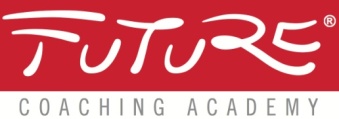 Scheda iscrizione Professional Coach - edizione Autunno 2018Grazie per voler iscriverti a una nostra formazione!Dati dello studenteNome e cognome  Indirizzo  	CAP  				Città e provincia  		Cellulare 			Email  Data di nascita  			Codice Fiscale  P. IVA (se applicabile)  Dati di fatturazione se diversi da quanto indicato sopraIntestazione  Indirizzo  Città e provincial, CAP  	Codice Fiscale / P. IVA  Seleziona l’opzione che preferisci:Modulo I - Le basi del coaching e del metodo FUTURE Promozione speciale Early Bird – risparmia € 150! Se saldi entro il 2 novembre 2018 il costo scende a € 650 + IVA (€ 793,00 totale)  Quota normale € 800 + IVA (€ 976,00 totale) da saldare entro il 16 novembre 2018Moduli II-VII - corso ACTPoccorre aver frequentato il modulo I Pagamento di € 5.510 suddiviso in due rate: € 2.750 + IVA (€ 3.355,00 totale) entro il 6 dicembre 2018			         			             € 2.750 + Iva (€ 3.555,00 totale) entro il 27 marzo 2019 Sconto di € 300 per pagamento in un’unica soluzione: € 5.200 + Iva (€ 6.344,00 totale) entro il 6 dicembre 2018		         			   Moduli II-III – competenze base di coachingoccorre aver frequentato il modulo I     Pagamento in una unica soluzione: € 2.100 + Iva (€ 2.562,00 totale) entro il 6 dicembre 2018.Sconti seleziona l’opzione prescelta   Iscriviti con un amico: Se ti iscrivi al Modulo I simultaneamente ad un amico e ce lo segnali, entrambi beneficerete del 5% di sconto addizionale. Questo sconto si applica anche alle rate successive qualora entrambi scegliate di proseguire. Nome amico        Se hai un codice sconto promozionale, inseriscilo qui ____________________ Disdette e rimborsi – Modulo I:30 e più giorni prima della data d'inizio – rimborso completo della cifra versataFino a 10 giorni prima della data d'inizio – viene rimborsato il 50% della cifra versataMeno di 10 giorni prima della data d'inizio – nessun rimborso. Rimane comunque possibile presentare un nuovo partecipante quale sostituto.Disdette e rimborsi – il blocco principale del corso (i moduli II-VII):Dato che i partecipanti hanno frequentato il Modulo 1 anche allo scopo di compiere una scelta ponderata, non sono previsti rimborsi. La formula di pagamento in più rate, proposta allo scopo di facilitare i partecipanti che non scelgono la soluzione unica, rappresenta pertanto un impegno formale a versarle entrambe nella loro interezza. Questo si applica anche in caso di non completamento del corso.Dati di pagamentoFUTURE Coaching Academy Italia s.r.l.Allianz Bank Filiale di Milano - IBAN IT06 N035 8901 6000 1057 0450 762Estremi del bonificoData bonifico 			Ammontare  Banca ordinante  		Numero CRO  Indicare sul bonifico il nome dello studente e il corso a cui si iscriveFirma  			Data e luogo  Per perfezionare l’iscrizione inviare la scheda di partecipazione compilata all’indirizzo e-mail roberta@futurecoaching.it Al ricevimento della scheda di iscrizione compilata, delle condizioni di contratto sottoscritte, e del bonifico, la FUTURE Coaching Academy Italia s.r.l. emetterà fattura e confermerà l’avvenuta iscrizione.